УТВЕРЖДЕНА
постановлением администрации МО Аннинское городское поселение от 25.01.2023 № 88 (приложение)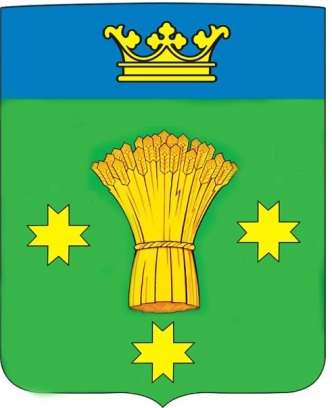 Муниципальная программа«Развитие автомобильных дорог»муниципального образования Аннинское городское поселение 
Ломоносовского муниципального района Ленинградской областина 2023 год и плановый период 2024 и 2025 годовЛенинградская областьЛомоносовский районГп. Новоселье2023Содержание программыПАСПОРТмуниципальной программы «Развитие автомобильных дорог» муниципального образования Аннинское городское поселение Ломоносовского муниципального района 
Ленинградской области на 2023 год и плановый период 2024 и 2025 годовРаздел 1. Общая характеристика, основные проблемы и прогноз развития сферы реализации Муниципальной программыАдминистративным центром МО Аннинское городское поселение является городской посёлок Новоселье. На территории поселения расположено 14 населённых пунктов - 2 посёлка и 12 деревень:- Алакюля, деревня;- Аннино, посёлок- Большие Томики, деревня;- Иннолово, деревня;- Капорское, деревня;- Кемпелево, деревня;- Куттузи, деревня;- Лесопитомник, деревня;- Новоселье, городской посёлок;- Пески, деревня;- Пигелево, деревня;- Рапполово, деревня;- Рюмки, деревня;- Тиммолово, деревня.Аннинское городское поселение граничит:на севере — с Петродворцовым районом г. Санкт-Петербурга;на востоке — с Красносельским районом г. Санкт-Петербурга;на юге — с Лаголовским сельским поселением и  с Ропшинским сельским поселением;на западе — с Ропшинским сельским поселением и Горбунковским сельским поселением.Протяженность автомобильных дорог общего пользования местного значения находящихся в собственности муниципального образования Аннинское городское поселение – 50,1 км. Дороги учтены в реестре муниципального имущества муниципального образования Аннинское городское поселение муниципального образования Ломоносовский муниципальный район Ленинградской области (Постановление местной администрации от 30.12.2015 № 703 «Об утверждении перечня автомобильных дорог общего пользования местного значения и участков автомобильных дорог, образующих проезды к дворовым территориям многоквартирных домов на территории МО Аннинское городское поселение Ломоносовского муниципального района Ленинградской области»).Программа разработана на основании Федерального закона от 06.10.2003 № 131-ФЗ «Об общих принципах организации местного самоуправления в Российской Федерации».Повышение уровня качества проживания граждан является необходимым условием для стабилизации и подъема экономики. Повышение уровня благоустройства территории стимулирует позитивные тенденции в социально-экономическом развитии поселения и, как следствие, повышение качества жизни населения.Имеющиеся автомобильные дороги общего пользования, дворовые территории и проезды к ним, расположенные на территории поселения, не обеспечивают растущие потребности и не удовлетворяют современным требованиям, предъявляемым к их качеству, а уровень износа продолжает увеличиваться.Финансово-экономические механизмы, обеспечивающие восстановление, ремонт существующих объектов транспортной инфраструктуры, а также строительство новых, недостаточно эффективны, так как решение проблемы требует комплексного подхода.Помимо указанных общих проблем, имеются также специфические, влияющие на уровень социально-экономического развития территории:- повышенный уровень эксплуатационных нагрузок на объекты транспортной инфраструктуры;- развитие дорожной сети и обеспеченность жилых домов и общественных зданий парковками не соответствует темпам автомобилизации;- отсутствие необходимого количества тротуаров и парковочных мест;- необходимость обеспечения повышенных требований к эстетическому и архитектурному облику поселения; - не обеспечен доступ по автодорогам с твердым покрытием к местам перспективной застройки под жилищное строительство.Отрицательные тенденции в динамике изменения уровня благоустройства территорий обусловлены высоким уровнем физического, морального и экономического износа дорожного покрытия. На сегодняшний момент износ дорожного покрытия, пешеходных дорожек и тротуаров достигает 70%.Существующее состояние транспортной инфраструктуры не отвечает техническим требованиям и иным нормативным актам, что является причиной:- снижения уровня безопасности движения;- снижения уровня комфортности проживания.Ремонт и реконструкция имеющихся и создание новых объектов транспортной инфраструктуры в сложившихся условиях является ключевой задачей органов местного самоуправления. Без реализации неотложных мер нельзя добиться эффективного обслуживания экономики и населения, а также обеспечить в полной мере безопасность жизнедеятельности и охрану окружающей среды.Таким образом, проблема низкого уровня развития транспортной инфраструктуры поселения представляет собой широкий круг взаимосвязанных технических, экономических и организационных вопросов, решение которых должно опираться на последние достижения в данной области и учитывать:- соответствие уровня развития транспортной инфраструктуры общим направлениям социально-экономического развития;- опережающее развитие системы автомобильных и пешеходных дорог по сравнению с другими отраслями экономики, что позволит снять ограничения, накладываемые требованиями к коммуникациям в области производства и реализации товаров и услуг населению и социальной сфере.Программа полностью соответствует приоритетам социально-экономического развития муниципального образования на среднесрочную перспективу. Реализация Программы направлена на достижение следующих результатов:- создание условий для улучшения качества жизни населения;- осуществление мероприятий по обеспечению безопасности жизнедеятельности и сохранения окружающей среды;- развитие положительных тенденций в создании благоприятной среды жизнедеятельности; - повышение степени удовлетворенности населения уровнем благоустройства; - улучшение технического состояния отдельных объектов благоустройства; - улучшение санитарного и экологического состояния поселения; - повышение уровня эстетики поселения.Раздел 2. Основные цели и задачи муниципальной программыЦели программы:Достижение уровня удовлетворенности существующим состоянием транспортной инфраструктуры Задачи программы:Совершенствование и развитие сети автомобильных дорог МО Аннинское городское поселение;Сохранение существующей дорожной сети МО Аннинское городское поселение, улучшение ее транспортно-эксплуатационного состояния.Раздел 3. Сроки реализации муниципальной программыПериод реализации Программы - 2023 год и плановый период 2024 и 2025 годов.Раздел 4. Характеристика основных мероприятий муниципальной программыНа основании статьи 14 Федерального закона «Об общих принципах организации местного самоуправления в Российской Федерации» перед органами местного самоуправления стоит задача по содержанию и развитию улично-дорожной сети в соответствии с потребностями экономики города и населения в автомобильных перевозках.Необходимо обеспечить доведение параметров улично-дорожной сети до нормативных характеристик с учетом ресурсных возможностей муниципального образования. Планируется ремонт местных дорог, ремонт асфальтового покрытия, ямочный ремонт асфальтового покрытия, содержание и ремонт малых инженерных сооружений в соответствии с действующими нормативными документами. Программа включает в себя следующие подразделы:1. Капитальный ремонт, ремонт и проектирование автомобильных дорог общего пользования местного значения, дворовых территорий многоквартирных домов и  проездов к дворовым территориям многоквартирных домов населенных пунктов.Полный перечень работ по данному подразделу находится в приложении 1.2. Строительство и реконструкция автомобильных дорог общего пользования местного значения.Полный перечень работ по данному подразделу находится в приложении 2.3. Содержание и ремонт искусственных инженерных сооружений (ИССО) и мелиоративной сети.Раздел 5.  Финансовое обеспечение муниципальной программыФинансирование осуществляется за счет средств муниципального дорожного фонда муниципального образования Аннинское городское поселение Ломоносовского муниципального района Ленинградской области. Общий объем финансирования на 2023 год составляет 74584,15 тыс. руб. На 2024 год – 75845,2809 тыс. руб.На 2025 год – 2300,0 тыс. руб.Объем финансирования по Программе на 2024-2025 гг. уточняется ежегодно.Для реализации Программы могут быть привлечены целевые средства бюджетов других уровней.Для реализации Программы могут привлекаться внебюджетные средства.Раздел 6. Ожидаемые результаты от реализации программыВ результате реализации Программы ожидается:Рост доли автомобильных дорог местного значения, соответствующих нормативным требованиям;Рост удовлетворенности населения существующим состоянием транспортной инфраструктуры.Приложение 1к Муниципальной программе «Развитие автомобильных дорог» Капитальный ремонт, ремонт и проектирование автомобильных дорог общего пользования местного значения, дворовых территорий многоквартирных домов и  проездов к дворовым территориям многоквартирных домов населенных пунктовПриложение 2к Муниципальной программе «Развитие автомобильных дорог» Строительство и реконструкция автомобильных дорог общего пользования местного значенияПриложение 3к Муниципальной программе «Развитие автомобильных дорог»ФормаОтчет о достижении целевых показателей результативности реализации муниципальной программыПаспорт программы  ……………………………………………………………………………......3Раздел 1. Общая характеристика, основные проблемы и прогноз развития сферы реализации Муниципальной программы  ……………………………………………………………………….4Раздел 2. Основные цели и задачи муниципальной программы  ……………………………......5Раздел 3. Сроки реализации муниципальной программы  ……………………………………….6Раздел 4. Характеристика основных мероприятий муниципальной программы  ………………6Раздел 5.  Финансовое обеспечение муниципальной программы  ………………………………6Раздел 6. Ожидаемые результаты от реализации программы  …………………………………...6Приложение 1. Капитальный ремонт, ремонт и проектирование автомобильных дорог общего пользования местного значения, дворовых территорий многоквартирных домов и проездов к дворовым территориям многоквартирных домов населенных пунктов  ...…………8Приложение 2. Строительство и реконструкция автомобильных дорог общего пользования местного значения  …………………………………………………………………………………10Приложение 3. Отчет о достижении целевых показателей результативности реализации муниципальной программы  ……………………………………………………………………….11Полное наименованиеМуниципальная программа «Развитие автомобильных дорог» муниципального образования Аннинское городское поселение Ломоносовского муниципального района на 2023 год и плановый период 2024 и 2025 годов (далее – Программа)Ответственный исполнитель муниципальной программыОтдел ЖКХ администрации МО Аннинское городское поселение Ломоносовского муниципального района Ленинградской областиУчастники муниципальной программы- Комитет по дорожному хозяйству Ленинградской области;Комитет по агропромышленному и рыбохозяйственному комплексу Ленинградской области;- подрядные организации, определенные в соответствии с действующим законодательством.Подпрограммы (мероприятия) муниципальной программынетЦели муниципальной программыДостижение уровня удовлетворенности существующим состоянием транспортной инфраструктуры Задачи муниципальной программыСовершенствование и развитие сети автомобильных дорог МО Аннинское городское поселение;Сохранение существующей дорожной сети МО Аннинское городское поселение, улучшение ее транспортно-эксплуатационного состояния.Этапы и сроки реализации муниципальной программы2023 год и плановый период 2024 и 2025 годовФинансовое обеспечение муниципальной программы - всего, в том числе по источникам финансированияФинансирование осуществляется за счет средств муниципального дорожного фонда муниципального образования Аннинское городское поселение Ломоносовского муниципального района Ленинградской области. Общий объем финансирования на 2023 год составляет 74584,15 тыс. руб. На 2024 год – 75845,2809 тыс. руб.На 2025 год – 2300,0 тыс. руб.Объем финансирования по Программе на 2024-2025 гг. уточняется ежегодно.Для реализации Программы могут быть привлечены целевые средства бюджетов других уровней.Для реализации Программы могут привлекаться внебюджетные средства.Ожидаемые результаты реализации муниципальной программыРост доли автомобильных дорог местного значения, соответствующих нормативным требованиям;Рост удовлетворенности населения существующим состоянием транспортной инфраструктуры.№ п/пВиды работАдреса объектовЭтапы реализации в 2023 году (тыс. руб.)Этапы реализации в 2023 году (тыс. руб.)Этапы реализации в 2023 году (тыс. руб.)Этапы реализации в 2023 году (тыс. руб.)Итого за2023 год, тыс. руб.ПланПлан№ п/пВиды работАдреса объектов1 квартал2 квартал3 квартал4 кварталИтого за2023 год, тыс. руб.2024 год2025 год1.КадастрированиеКадастрирование и постановка на учет автомобильных дорог общего пользования местного значения 200,0200,0200,0200,02Капитальный ремонт и ремонт автодорог общего пользования с привлечением бюджетов других уровнейКапитальный ремонт автомобильной дороги общего пользования местного значения ул. Никольская д. Большие Томики Ломоносовского района Ленинградской области6572Областной бюджет1252Местный бюджет6572Областной бюджет1252Местный бюджет2Капитальный ремонт и ремонт автодорог общего пользования с привлечением бюджетов других уровнейКапитальный ремонт автомобильной дороги общего пользования местного значения ул. Спортивная п. Аннино Ломоносовского района Ленинградской области1294,18Областной бюджет246,81Местный бюджет1294,18Областной бюджет246,81Местный бюджет2Капитальный ремонт и ремонт автодорог общего пользования с привлечением бюджетов других уровнейКапитальный ремонт автомобильной дороги общего пользования местного значения ул. Школьная п. Аннино Ломоносовского района Ленинградской области4511,44Областной бюджет859,34Местный бюджет4511,44Областной бюджет859,34Местный бюджет2Капитальный ремонт и ремонт автодорог общего пользования с привлечением бюджетов других уровнейКапитальный ремонт автомобильной дороги общего пользования местного значения ул. Якова Золина п. Аннино Ломоносовского района Ленинградской области5683,50Областной бюджет1082,85Местный бюджет5683,50Областной бюджет1082,85Местный бюджет2Капитальный ремонт и ремонт автодорог общего пользования с привлечением бюджетов других уровнейРемонт автомобильной дороги общего пользования местного значения ул. Штурмовая д. Иннолово Ломоносовского района Ленинградской области2646,92Областной бюджет504,17Местный бюджет2646,92Областной бюджет504,17Местный бюджет2Капитальный ремонт и ремонт автодорог общего пользования с привлечением бюджетов других уровнейРемонт участка автомобильной дороги общего пользования местного значения ул. Рыбацкая д. Иннолово от региональной автодороги «Аннино-Разбегаево» до ул. Комсомольская Ломоносовского района Ленинградской области2408,45Областной бюджет458,75Местный бюджет2408,45Областной бюджет458,75Местный бюджет2Капитальный ремонт и ремонт автодорог общего пользования с привлечением бюджетов других уровнейРемонт участка автомобильной дороги общего пользования местного значения ул. Морской Пехоты д. Пигелево от ул. Южная до ул. Славы Ломоносовского района Ленинградской области720,86Областной бюджет137,53Местный бюджет720,86Областной бюджет137,53Местный бюджет2Капитальный ремонт и ремонт автодорог общего пользования с привлечением бюджетов других уровнейРемонт автомобильной дороги общего пользования местного значения ул. Лесопарковая гп. Новоселье Ломоносовского района Ленинградской области1852Областной бюджет352,80Местный бюджет1852Областной бюджет352,80Местный бюджет2Капитальный ремонт и ремонт автодорог общего пользования с привлечением бюджетов других уровнейРемонт автомобильной дороги общего пользования местного значения ул. Нагорная д. Тиммолово Ломоносовского района Ленинградской области4486,96Областной бюджет854,66Местный бюджет4486,96Областной бюджет854,66Местный бюджет2Капитальный ремонт и ремонт автодорог общего пользования с привлечением бюджетов других уровнейРемонт автомобильной дороги общего пользования местного значения ул. Мира д. Пески Ломоносовского района Ленинградской области2766,66Областной бюджет488,2209Местный бюджетИтого по капитальному ремонту и ремонту автодорог общего пользования с привлечением бюджетов других уровнейИтого по капитальному ремонту и ремонту автодорог общего пользования с привлечением бюджетов других уровнейИтого по капитальному ремонту и ремонту автодорог общего пользования с привлечением бюджетов других уровней30176,31Областной бюджет5748,91Местный бюджет30176,31Областной бюджет5748,91Местный бюджет2766,66Областной бюджет488,22Местный бюджет3Ремонты автодорог финансируемые из местного бюджетаРемонт дороги гп. Новоселье ул. Заречная (асфальт) доп. к 3-оз2042,02042,03Ремонты автодорог финансируемые из местного бюджетаРемонт участков автомобильных дорог общего пользования местного значения в д. Иннолово ул. Комсомольская от д. 20 (щпс) доп. к 147-оз500,0500,03Ремонты автодорог финансируемые из местного бюджетаРемонт участков автомобильных дорог общего пользования местного значения в д. Большие Томики ул. Детская и ул. Краевая (щпс) доп. к 147-оз725,9725,93Ремонты автодорог финансируемые из местного бюджетаРемонт участков автомобильных дорог общего пользования местного значения д. Куттузи центральная дорога (щпс) доп. к 147-оз1000,01000,03Ремонты автодорог финансируемые из местного бюджетаРемонт проездов к участкам многодетных д. Алакюля2000,02000,03Ремонты автодорог финансируемые из местного бюджетаУстройство разворотной площадки д. Иннолово600,0600,03Ремонты автодорог финансируемые из местного бюджетаЯмочный ремонт автодорог общего пользования местного значения и проезды к многоквартирным домам500,0500,000Итого по ремонту автодорог, финансируемых из местного бюджетаИтого по ремонту автодорог, финансируемых из местного бюджетаИтого по ремонту автодорог, финансируемых из местного бюджета0,0600,06267,9500,07367,95500,02100,04Технический надзорОказание услуг технического надзора за строительством, реконструкцией, капитальным ремонтом и ремонтом автодорог 927,6927,60,00,0Всего:0,0600,06267,937552,8244420,728954,88092300,0В т.ч.Областной бюджет0,00,00,030176,315295,212766,660,0Местный бюджет0,0600,06267,97376,5114244,416188,22092300,0№ п/пВиды работАдреса объектовЭтапы реализации в 2023 году (тыс. руб.)Этапы реализации в 2023 году (тыс. руб.)Этапы реализации в 2023 году (тыс. руб.)Этапы реализации в 2023 году (тыс. руб.)Итого за2023 год, тыс. руб.ПланПлан№ п/пВиды работАдреса объектов1 квартал2 квартал3 квартал4 кварталИтого за2023 год, тыс. руб.2024 год2025 год1.СтроительствоСтроительство улицы Серафимовская по адресу:  гп. Новоселье, МО Аннинское городское поселение, Ломоносовский район, Ленинградская область ФБ -17206,2ФБ -17206,2ФБ -40334,90,01.СтроительствоСтроительство улицы Серафимовская по адресу:  гп. Новоселье, МО Аннинское городское поселение, Ломоносовский район, Ленинградская область ОБ -8474,787ОБ -8474,787ОБ -19866,460,01.СтроительствоСтроительство улицы Серафимовская по адресу:  гп. Новоселье, МО Аннинское городское поселение, Ломоносовский район, Ленинградская область МБ -2853,443МБ -2853,443МБ -6689,040,01.СтроительствоРеконструкция инженерных сетей и транспортной инфраструктуры кварталов 36-38 в п. Новоселье Ломоносовского района Ленинградской области по адресу: Ленинградская область, Ломоносовский район, п. Новоселье, квартал 36-38 (Этап 6 - Реконструкция ул. Центральная п. Новоселье, протяженностью 39,19 п.м.). Протяженность 0,03919 км (СМР)ОБ – 0,00,00,01.СтроительствоРеконструкция инженерных сетей и транспортной инфраструктуры кварталов 36-38 в п. Новоселье Ломоносовского района Ленинградской области по адресу: Ленинградская область, Ломоносовский район, п. Новоселье, квартал 36-38 (Этап 6 - Реконструкция ул. Центральная п. Новоселье, протяженностью 39,19 п.м.). Протяженность 0,03919 км (СМР)МБ-1629,00,00,02.Строительный контрольСтроительство автодорог0,00,00,03.Авторский надзор0,00,00,0Итого:28534,4330163,4366890,40,0№ п/пНаименование целевого показателя результативностиЕдиница измеренияЗначение целевого показателя результативности Значение целевого показателя результативности Значение целевого показателя результативности Значение целевого показателя результативности № п/пНаименование целевого показателя результативностиЕдиница измерения1 квартал2 квартал3 квартал4 квартал1.Кадастровый учет автомобильных дорог общего пользования местного значенияТыс. руб.2.Проектирование автомобильных дорог общего пользования местного значенияТыс. руб.3.Строительство и реконструкция автомобильных дорог общего пользования местного значенияТыс. руб.4.Капитальный ремонт и ремонт автомобильных дорог общего пользования местного значенияТыс. руб.